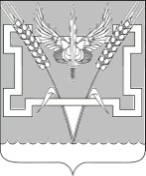 АДМИНИСТРАЦИЯ КОНСТАНТИНОВСКОГО СЕЛЬСКОГО ПОСЕЛЕНИЯ КУРГАНИНСКОГО РАЙОНА  ПОСТАНОВЛЕНИЕ            от 05.04.2023						 №___45ст.КонстантиновскаяОб утверждении административного регламента предоставления администрацией Константиновского сельского поселения Курганинского района муниципальной услуги«Предоставление выписки из  похозяйственной книги»В соответствии с постановлением Правительства Российской Федерации от 11 ноября 2005 г. № 679 «О порядке разработки и утверждения административных регламентов исполнения государственных функций (предоставления государственных услуг)», Федеральным Законом от 27 июля 2010 г. № 210-ФЗ «Об организации предоставления государственных и муниципальных услуг» постановляю:1. Утвердить административный регламент по предоставлению муниципальной услуги «Предоставление выписки из похозяйственной книги» (прилагается).2. Опубликовать настоящее постановление в периодическом печатном  средстве массовой информации органов местного самоуправления Курганинского района «Вестник органов местного самоуправления Константиновского сельского поселения Курганинского района» и разместить на официальном сайте администрации в сети Интернет.3. Постановление администрации Константиновского сельского поселения от 7 июля 2020 г. № 121 «Об утверждении административного регламента предоставления муниципальной услуги «Предоставление выписки из похозяйственной книги» признать утратившим силу.4. Контроль за выполнением настоящего постановления оставляю за собой.5. Постановление вступает в силу со дня его опубликования.Глава Константиновского сельского поселенияКурганинского района								  П.М. ИльиновУтверждёнПРИЛОЖЕНИЕк постановлению администрацииКонстантиновского сельскогопоселения от_______________№_______АДМИНИСТРАТИВНЫЙ РЕГЛАМЕНТпредоставления администрацией Константиновского поселения Курганинского района «Предоставление выписки из похозяйственной книги»Раздел I Общие положенияПодраздел 1.1. Предмет регулирования административного регламента1.1.1 Административный регламент предоставления администрацией Константиновского сельского поселения Курганинского района муниципальной услуги «Предоставление выписки из похозяйственной книги» (далее – регламент) определяет стандарты, сроки и последовательность выполнения административных процедур (действий) по предоставлению администрацией Константиновского сельского поселения Курганинского района муниципальной услуги «Предоставление выписки из похозяйственной книги» (далее – муниципальная услуга).Подраздел 1.2. Круг заявителей1.2.1 Заявителями на получение муниципальной услуги (далее – заявители) являются физические лица, обращающиеся на законных за получением муниципальной услуги, а также их представители, наделенные соответствующими полномочиями с заявлением о предоставлении муниципальной услуги.Подраздел 1.3. Требование предоставления заявителю муниципальной услуги в соответствии с вариантом предоставления муниципальной услуги1.3.1 Муниципальная услуга предоставляется заявителю в соответствии с вариантом предоставления муниципальной услуги, соответствующим признакам заявителя, определённым в результате анкетирования (далее – профилирование), а также результата, за предоставлением которого обратился заявитель.Раздел II Стандарт предоставления муниципальной услугиПодраздел 2.1. Наименование муниципальной услуги2.1.1. Муниципальная услуга – «Предоставление выписки из похозяйственной книги».Подраздел 2.2. Наименование органа, предоставляющего муниципальную услугу2.2.1. Муниципальная услуга предоставляется администрацией Константиновского сельского поселения Курганинского района (далее – Уполномоченный орган).В предоставлении муниципальной услуги участвуют филиалы государственного автономного учреждения Краснодарского края «Многофункциональный центр предоставления государственных и муниципальных услуг Краснодарского края» (далее – МФЦ). Получение муниципальной услуги заявителем посредством официального сайта администрации Константиновского сельского поселения Курганинского района http://_______________, федеральной государственной информационной системе «Единый портал государственных  и муниципальных услуг (функций)» (www.gosuslugi.ru), региональной государственной информационной системе «Реестр государственных услуг (функций) Краснодарского края» (www.pgu.krasnodar.ru) возможно при наличии соответствующей технической возможности.2.2.2. Заявитель (представитель заявителя) независимо от его места жительства или места пребывания (для физических лиц, включая индивидуальных предпринимателей) либо места нахождения (для юридических лиц) имеет право на обращение в любой по его выбору многофункциональный центр предоставления государственных и муниципальных услуг в пределах территории Краснодарского края для предоставления ему муниципальной услуги по экстерриториальному принципу.Предоставление муниципальной услуги в многофункциональных центрах предоставления государственных и муниципальных услуг по экстерриториальному принципу осуществляется на основании соглашений о взаимодействии, заключённых уполномоченным многофункциональным центром с органами местного самоуправления в Краснодарском крае.МФЦ может быть принято решение об отказе в приёме заявления и документов и (или) информации, необходимых для предоставления муниципальной услуги, при наличии оснований, предусмотренных настоящим регламентом.Подраздел 2.3. Результат предоставления муниципальной услуги2.3.1. Результатами предоставления муниципальной услуги является выдача (направление) заявителю:1) Для варианта предоставления муниципальной услуги «Предоставление выписки из похозяйственной книги»:выписка из похозяйственной книги;решение об отказе в предоставлении муниципальной услуги.2) Для варианта предоставления муниципальной услуги «Исправление допущенных опечаток и ошибок в выданных в результате предоставления муниципальной услуги документах»:документ, выданный по результату ранее предоставленной муниципальной услуги, без опечаток и ошибок.2.3.2. Заявитель вправе получить результат предоставления муниципальной услуги:1) В случае обращения за получением муниципальной услуги через МФЦ – непосредственно в МФЦ;2) В случае обращения заявителя за получением муниципальной услуги в уполномоченный орган – непосредственно в уполномоченном органе;3) В случае обращения за получением муниципальной услуги посредством Единого портала государственных и муниципальных услуг и (или) регионального портала государственных и муниципальных услуг Краснодарского края в информационно-телекоммуникационной сети «Интернет» (далее - Портал) – непосредственно в уполномоченном органе.Сканированная копия результата предоставления муниципальной услуги направляется заявителю через Портал.2.3.3. В случае обращения заявителя за получением муниципальной услуги по экстерриториальному принципу результат предоставления муниципальной услуги в виде электронных документов и (или) электронных образов документов заверяется должностными лицами, уполномоченными на принятие решения о предоставлении муниципальной услуги.Для получения результата предоставления муниципальной услуги на бумажном носителе заявитель (представитель) имеет право обратиться непосредственно в уполномоченный орган.Подраздел 2.4. Срок предоставления муниципальной услуги, в том числе с учётом необходимости обращения в организации, участвующие в предоставлении муниципальной услуги, срок приостановления предоставления муниципальной услуги в случае, если возможность приостановления предусмотрена законодательством Российской Федерации, срок выдачи (направления) документов, являющихся результатом предоставления муниципальной услуги2.4.1. Срок предоставления муниципальной услуги для варианта предоставления муниципальной услуги «Предоставление выписки из похозяйственной книги» – 5 рабочих дней со дня получения заявления и прилагаемых к нему документов.Срок для исправления допущенных опечаток и ошибок в выданных в результате предоставления муниципальной услуги документах – не более              5 рабочих дней со дня принятия заявления и прилагаемых к нему документов.Срок предоставления муниципальной услуги, предусмотренный в данном пункте, в отношении всех вариантов предоставления муниципальной услуги исчисляется со дня регистрации запроса и документов и (или) информации, необходимых для предоставления муниципальной услуги:в уполномоченном органе, в том числе в случае, если запрос и документы и (или) информация, необходимые для предоставления муниципальной услуги, поданы заявителем посредством почтового отправления в орган, предоставляющий муниципальную услугу, уполномоченный орган;в федеральной государственной информационной системе «Единый портал государственных и муниципальных услуг (функций)», Региональный портал срок предоставления муниципальной услуги;в МФЦ в случае, если запрос и документы и (или) информация, необходимые для предоставления муниципальной услуги, поданы заявителем в МФЦ.Подраздел 2.5. Правовые основания для предоставления муниципальной услуги2.5.1. Перечень нормативных правовых актов, регулирующих предоставление муниципальной услуги, а также информация о порядке досудебного (внесудебного) обжалования решений и действий (бездействия) органа, предоставляющего муниципальную услугу, уполномоченного органа, должностных лиц, муниципальных служащих, работников размещён на официальном сайте администрации Константиновского сельского поселения Курганинский район http:// ______________, а также в федеральной государственной информационной системе «Единый портал государственных и муниципальных услуг (функций)» (www.gosuslugi.ru), Портале государственных и муниципальных услуг (функций) Краснодарского края (www.pgu.krasnodar.ru) в информационно-телекоммуникационной сети «Интернет». Перечень нормативных правовых актов, регулирующих предоставление муниципальной услуги (с указанием их реквизитов и источников официального опубликования), размещается на официальном сайте, Портале.Подраздел 2.6. Исчерпывающий перечень документов, необходимых в соответствии с нормативными правовыми актами для предоставления муниципальной услуги и услуг, которые являются необходимыми и обязательными для предоставления муниципальной услуги, подлежащих представлению заявителем, способы их получения заявителем, в том числе в электронной форме, порядок их представления2.6.1. Для получения муниципальной услуги заявителем представляются следующие документы:2.6.1.1. Для варианта предоставления муниципальной услуги «Предоставление выписки из похозяйственной книги»:заявление о предоставлении выписки из похозяйственной книги (далее – заявление) по форме согласно приложению № 1 к настоящему регламенту; копия документа, удостоверяющего личность заявителя или личность представителя заявителя;копия документа, подтверждающего полномочия представителя заявителя в случае, если с заявлением обращается представитель заявителя.2.6.1.2. Для варианта предоставления муниципальной услуги «Исправление допущенных опечаток и ошибок в выданных в результате предоставления муниципальной услуги документах»:1) заявление в свободной форме, содержащее указание на опечатки и ошибки, допущенные в выданных в результате предоставления муниципальной услуги документах;2) копия документа, подтверждающего полномочия представителя заявителя в случае, если с заявлением обращается представитель заявителя;3) документ, выданный по результату ранее предоставленной муниципальной услуги, в котором допущены опечатки и (или) ошибки.2.6.2. При предоставлении муниципальной услуги по экстерриториальному принципу уполномоченный орган не вправе требовать от заявителя (представителя) или МФЦ предоставления документов на бумажных носителях, если иное не предусмотрено федеральным законодательством, регламентирующим предоставление муниципальной услуги.В случае представления заявителем документов, предусмотренных пунктами 1–3.1, 7, 9, 17 и 18 части 6 статьи 7 Федерального закона  от 27.07.2010 № 210-ФЗ «Об организации предоставления государственных и муниципальных услуг», их бесплатное копирование осуществляется работником МФЦ, после чего оригиналы возвращаются заявителю. Копии иных документов представляются заявителем самостоятельно.Подраздел 2.7. Исчерпывающий перечень оснований для отказа в приёме документов, необходимых для предоставления муниципальной услуги2.7.1. Основаниями для отказа в приёме документов, необходимых для предоставления муниципальной услуги, являются:представление заявителем документов, имеющих повреждения и наличие исправлений, не позволяющих однозначно истолковать их содержание, не содержащих подписи, печати (при наличии);несоблюдение установленных условий признания действительности усиленной квалифицированной электронной подписи, которой подписан электронный документ (пакет электронных документов), в соответствии со статьёй 11 Федерального закона от 06.04.2011 № 63-ФЗ «Об электронной подписи»).2.7.2. О наличии основания для отказа в приёме документов заявителя информирует работник, ответственный за приём документов, объясняет заявителю содержание выявленных недостатков в представленных документах и предлагает принять меры по их устранению.Уведомление об отказе в приёме документов, необходимых для предоставления муниципальной услуги, по требованию заявителя подписывается должностным лицом уполномоченного органа или работником МФЦ и выдаётся заявителю с указанием причин отказа не позднее одного рабочего дня со дня обращения заявителя за получением муниципальной услуги.2.7.3. Не может быть отказано заявителю в приёме дополнительных документов при намерении их сдать.2.7.4. Не допускается отказ в приёме заявления и иных документов, необходимых для предоставления муниципальной услуги, в случае, если запрос и документы, необходимые для предоставления услуги, поданы в соответствии с информацией о сроках и порядке предоставления муниципальной услуги, опубликованной на Портале.2.7.5. Отказ в приёме документов, необходимых для предоставления муниципальной услуги, не препятствует повторному обращению после устранения причины, послужившей основанием для отказа.Подраздел 2.8. Исчерпывающий перечень оснований для приостановления или отказа в предоставлении муниципальной услуги2.8.1. Основания для приостановления предоставления муниципальной услуги законодательством Российской Федерации не предусмотрены.2.8.2. Основаниями для отказа в предоставлении муниципальной услуги являются:отсутствие у заявителя права (полномочий представителя) на получение муниципальной услуги;представление заявления о предоставлении муниципальной услуги с нарушением установленных требований, а также представление документов, содержащих недостоверные сведения;обращение заявителя об оказании муниципальной услуги, предоставление которой не осуществляется уполномоченным органом;обращение (в письменном виде) заявителя с просьбой о прекращении предоставления муниципальной услуги.2.8.3. Основанием для отказа в исправлении допущенных опечаток и ошибок в выданных в результате предоставления муниципальной услуги документах является отсутствие допущенных опечаток и ошибок в выданных в результате предоставления муниципальной услуги документах.2.8.4. Не допускается отказ в предоставлении муниципальной услуги в случае, если запрос и документы, необходимые для предоставления услуги, поданы в соответствии с информацией о сроках и порядке предоставления услуги, опубликованной на Портале.2.8.5. Отказ в предоставлении муниципальной услуги не препятствует повторному обращению после устранения причины, послужившей основанием для отказа.Подраздел 2.9. Размер платы, взимаемой с заявителя при предоставлении муниципальной услуги, и способы её взимания2.9.1 Государственная пошлина или иная плата за предоставление муниципальной услуги не взимается. Предоставление муниципальной услуги осуществляется бесплатно.Подраздел 2.10. Максимальный срок ожидания в очереди при подаче заявителем запроса о предоставлении муниципальной услуги и при получении результата предоставления муниципальной услуги2.10. Максимальный срок ожидания в очереди при подаче заявления о предоставлении муниципальной услуги и документов, предусмотренных настоящим регламентом, а также при получении результата предоставления муниципальной услуги на личном приёме не должен превышать 15 минут.Подраздел 2.11. Срок регистрации запроса заявителя о предоставлении муниципальной услуги2.11.1. Регистрация заявления и прилагаемых к нему документов осуществляется в день их поступления, а при поступлении их в выходной (нерабочий или праздничный) день – в первый за ним рабочий день.Срок регистрации заявления и прилагаемых к нему документов не может превышать 20 минут.В случае подачи запроса заявления и прилагаемых к нему документов посредством использования Портала, прием и регистрация запроса осуществляется в соответствии разделом III регламента.Подраздел 2.12. Требования к помещениям, в которых предоставляются муниципальные услуги2.12.1. Информация о графике работы уполномоченного органа размещается при входе в здание, в котором осуществляется деятельность, на видном месте.Здание, в котором предоставляется муниципальная услуга, должно быть оборудовано отдельным входом для свободного доступа заявителей в помещение.Вход в здание должен быть оборудован информационной табличкой (вывеской), содержащей информацию об уполномоченном органе, осуществляющем предоставление муниципальной услуги, а также оборудован удобной лестницей с поручнями, пандусами для беспрепятственного передвижения граждан.Помещения, в которых предоставляется муниципальная услуга, должны соответствовать санитарно-гигиеническим правилам и нормативам, правилам пожарной безопасности, безопасности труда. Помещения оборудуются системами кондиционирования (охлаждения и нагревания) и вентилирования воздуха, средствами оповещения о возникновении чрезвычайной ситуации. На видном месте располагаются схемы размещения средств пожаротушения и путей эвакуации людей. Предусматривается оборудование доступного места общественного пользования (туалета).Помещения МФЦ для работы с заявителями оборудуются электронной системой управления очередью, которая представляет собой комплекс программно-аппаратных средств, позволяющих оптимизировать управление очередями заявителей.Места предоставления муниципальной услуги оборудуются с учётом требований доступности для инвалидов в соответствии с действующим законодательством Российской Федерации о социальной защите инвалидов, в том числе обеспечиваются:условия для беспрепятственного доступа к объекту, на котором организовано предоставление услуг, к местам отдыха и предоставляемым услугам;возможность самостоятельного передвижения по территории объекта, на котором организовано предоставление услуг, входа в такой объект и выхода из него, посадки в транспортное средство и высадки из него, в том числе с использованием кресла-коляски;сопровождение инвалидов, имеющих стойкие расстройства функции зрения и самостоятельного передвижения, и оказание им помощи на объекте, на котором организовано предоставление услуг;надлежащее размещение оборудования и носителей информации, необходимых для обеспечения беспрепятственного доступа инвалидов к объекту и предоставляемым услугам с учётом ограничений их жизнедеятельности;дублирование необходимой для инвалидов звуковой и зрительной информации, а также надписей, знаков и иной текстовой и графической информации знаками, выполненными рельефно-точечным шрифтом Брайля, допуск сурдопереводчика и тифлосурдопереводчика;допуск на объект, на котором организовано предоставление услуг, собаки-проводника при наличии документа, подтверждающего её специальное обучение и выдаваемого в порядке, установленном законодательством Российской Федерации;оказание работниками органа (учреждения), предоставляющего услуги населению, помощи инвалидам в преодолении барьеров, мешающих получению ими услуг наравне с другими лицами.В случаях если существующие объекты социальной инфраструктуры невозможно полностью приспособить с учётом потребностей инвалидов, собственники этих объектов до их реконструкции или капитального ремонта должны принимать согласованные с одним из общественных объединений инвалидов, осуществляющих свою деятельность на территории Константиновского сельского поселения Курганинского района, меры для обеспечения доступа инвалидов к месту предоставления услуги либо, когда это возможно, обеспечить предоставление необходимых услуг по месту жительства инвалида или в дистанционном режиме.На всех парковках общего пользования, в том числе около объектов социальной, инженерной и транспортной инфраструктур (жилых, общественных и производственных зданий, строений и сооружений, включая те, в которых расположены физкультурно-спортивные организации, организации культуры и другие организации), мест отдыха, выделяется не менее 10 процентов мест (но не менее одного места) для бесплатной парковки транспортных средств, управляемых инвалидами I, II групп, и транспортных средств, перевозящих таких инвалидов и (или) детей-инвалидов. На граждан из числа инвалидов III группы распространяются нормы настоящей части 9 статьи 15 Федерального закона от 24.11.95 № 181-ФЗ «О социальной защите инвалидов в Российской Федерации» в порядке, определяемом Правительством Российской Федерации. На указанных транспортных средствах должен быть установлен опознавательный знак «Инвалид», информация об этих транспортных средствах должна быть внесена в федеральный реестр инвалидов. Места для парковки, указанные в настоящем абзаце, не должны занимать иные транспортные средства, за исключением случаев, предусмотренных правилами дорожного движения.2.12.2. Приём документов в уполномоченном органе осуществляется в специально оборудованных помещениях или отведенных для этого кабинетах.2.12.3. Помещения, предназначенные для приема заявителей, оборудуются информационными стендами, содержащими сведения:график работы, адреса администрации Константиновского сельского поселения Курганинского района, уполномоченного органа и МФЦ;адрес официального сайта Константиновского сельского поселения Курганинского района (адрес официального сайта http://____________), адрес электронной почты уполномоченного органа;почтовые адреса, телефоны, фамилии руководителей администрации Константиновского сельского поселения Курганинского района, уполномоченного органа и МФЦ;порядок получения консультаций о предоставлении муниципальной услуги;порядок и сроки предоставления муниципальной услуги;образцы заявлений о предоставлении муниципальной услуги и образцы заполнения таких заявлений;перечень документов, необходимых для предоставления муниципальной услуги;основания для отказа в приёме документов для предоставления муниципальной услуги;основания для отказа в предоставлении муниципальной услуги;досудебный (внесудебный) порядок обжалования решений и действий (бездействия) администрации Константиновского сельского поселения Курганинского района, уполномоченного органа, МФЦ, а также должностных лиц, муниципальных служащих и работников МФЦ;иную информацию, необходимую для получения муниципальной услуги.Такая же информация размещается на официальном сайте Константиновского сельского поселения Курганинского района.В МФЦ могут быть размещены иные источники информирования, содержащие актуальную и исчерпывающую информацию, необходимую для получения муниципальной услуги.Информационные стенды размещаются на видном, доступном месте.Оформление информационных листов осуществляется удобным для чтения шрифтом – Times New Roman, формат листа A-4; текст – прописные буквы, размер шрифта № 16 – обычный, наименование – заглавные буквы, размер шрифта № 16 – жирный, поля – 1 см вкруговую. Тексты материалов должны быть напечатаны без исправлений, наиболее важная информация выделяется жирным шрифтом. При оформлении информационных материалов в виде образцов заявлений на получение муниципальной услуги, образцов заявлений, перечней документов требования к размеру шрифта и формату листа могут быть снижены.2.12.4. Помещения для приёма заявителей должны соответствовать комфортным для граждан условиям и оптимальным условиям работы должностных лиц уполномоченного органа и должны обеспечивать:комфортное расположение заявителя и должностного лица уполномоченного органа;возможность и удобство оформления заявителем письменного обращения;телефонную связь;возможность копирования документов;доступ к нормативным правовым актам, регулирующим предоставление муниципальной услуги;наличие письменных принадлежностей и бумаги формата A-4.2.12.5. Для ожидания заявителями приёма, заполнения необходимых для получения муниципальной услуги документов отводятся места, оборудованные стульями, столами (стойками) для возможности оформления документов, которые обеспечиваются ручками, бланками документов. Количество мест ожидания определяется исходя из фактической нагрузки и возможности их размещения в помещении.2.12.6. Приём заявителей при предоставлении муниципальной услуги осуществляется согласно графику (режиму) работы уполномоченного органа: ежедневно (с понедельника по пятницу), кроме выходных и праздничных дней, в течение рабочего времени.2.12.7. Рабочее место работника уполномоченного органа, ответственного за предоставление муниципальной услуги, должно быть оборудовано персональным компьютером с доступом к информационным ресурсам уполномоченного органа.Кабинеты приема получателей муниципальных услуг должны быть оснащены информационными табличками (вывесками) с указанием номера кабинета.Специалисты, осуществляющие прием получателей муниципальных услуг, обеспечиваются личными нагрудными идентификационными карточками (бэйджами) и (или) настольными табличками.Подраздел 2.13. Показатели качества и доступности муниципальной услуги2.13.1. Основными показателями качества и доступности муниципальной услуги являются:доступность электронных форм документов, необходимых для предоставления муниципальной услуги;возможность подачи запроса на получение муниципальной услуги и документов в электронной форме;своевременное предоставление муниципальной услуги (отсутствие нарушений сроков предоставления муниципальной услуги); предоставление муниципальной услуги в соответствии с вариантом предоставления муниципальной услуги; доступность инструментов совершения в электронном виде платежей, необходимых для получения муниципальной услуги;удобство информирования заявителя о ходе предоставления муниципальной услуги, а также получения результата предоставления услуги.Подраздел 2.14. Иные требования к предоставлению муниципальной услуги, в том числе учитывающие особенности предоставления муниципальных услуг в многофункциональных центрах и особенности предоставления муниципальных услуг в электронной форме2.14.1. Для получения муниципальной услуги заявителям предоставляется возможность представить заявление о предоставлении муниципальной услуги и документы (содержащиеся в них сведения), необходимые для предоставления муниципальной услуги, в том числе, в форме электронного документа:в уполномоченный орган (в том числе посредством почтовой связи на бумажном носителе);через МФЦ в уполномоченный орган;посредством использования информационно-телекоммуникационных технологий включая использование Портала с применением электронной подписи, вид которой должен соответствовать требованиям постановления Правительства Российской Федерации от 25 июня 2012 г. № 634 «О видах электронной подписи, использование которых допускается при обращении за получением государственных и муниципальных услуг» (далее - электронная подпись).2.14.2. Заявления и документы, необходимые для предоставления муниципальной услуги, предоставляемые в форме электронных документов, подписываются в соответствии с требованиями статей 21.1 и 21.2 Федерального закона от 27 июля 2010 г. № 210-ФЗ «Об организации предоставления государственных и муниципальных услуг» и Федерального закона от 6 апреля 2011 г. № 63-ФЗ «Об электронной подписи».В случае направления заявлений и документов в электронной форме с использованием Портала заявление и документы должны быть подписаны усиленной квалифицированной электронной подписью.Заявитель, являющийся физическим лицом, вправе использовать простую электронную подпись в случаях, предусмотренных пунктом 2(1) Правил определения видов электронной подписи, использование которых допускается при обращении за получением государственных и муниципальных услуг, утверждённых постановлением Правительства Российской Федерации от 25 июня 2012 г. № 634 «О видах электронной подписи, использование которых допускается при обращении за получением государственных и муниципальных услуг».2.14.3. При предоставлении муниципальных услуг в электронной форме идентификация и аутентификация могут осуществляться посредством:1) единой системы идентификации и аутентификации или иных государственных информационных систем, если такие государственные информационные системы в установленном Правительством Российской Федерации порядке обеспечивают взаимодействие с единой системой идентификации и аутентификации, при условии совпадения сведений о физическом лице в указанных информационных системах;2) единой системы идентификации и аутентификации и единой информационной системы персональных данных, обеспечивающей обработку, включая сбор и хранение, биометрических персональных данных, их проверку и передачу информации о степени их соответствия предоставленным биометрическим персональным данным физического лица.Использование вышеуказанных технологий проводится при наличии технической возможности.2.14.4. Заявителям обеспечивается возможность получения информации о предоставляемой муниципальной услуге на Портале.Для получения доступа к возможностям Портала необходимо выбрать субъект Российской Федерации и после открытия списка территориальных федеральных органов исполнительной власти в этом субъекте Российской Федерации, органов исполнительной власти субъекта Российской Федерации и органов местного самоуправления выбрать администрацию Константиновского сельского поселения Курганинского района с перечнем оказываемых муниципальных услуг и информацией по каждой услуге.В карточке каждой услуги содержится описание услуги, подробная информация о порядке и способах обращения за услугой, перечень документов, необходимых для получения услуги, информация о сроках её исполнения, а также бланки заявлений и форм, которые необходимо заполнить для обращения за услугой.Подача заявителем запроса и иных документов, необходимых для предоставления муниципальной услуги, и приём таких запросов и документов осуществляется в следующем порядке:подача запроса на предоставление муниципальной услуги в электронном виде заявителем осуществляется через личный кабинет на Портале;для оформления документов посредством сети Интернет заявителю необходимо пройти процедуру авторизации на Портале;для авторизации заявителю необходимо ввести страховой номер индивидуального лицевого счёта застрахованного лица, открытый уполномоченным государственным учреждением (СНИЛС), и пароль, полученный после регистрации на Портале;заявитель, выбрав муниципальную услугу, готовит пакет документов (копии в электронном виде), необходимых для её предоставления, и направляет их вместе с заявлением через личный кабинет заявителя на Портале;заявление вместе с электронными копиями документов попадает в информационную систему уполномоченного органа, оказывающего выбранную заявителем услугу, которая обеспечивает приём запросов, обращений, заявлений и иных документов (сведений), поступивших с Портала и (или) через систему межведомственного электронного взаимодействия.2.14.5. Для заявителей обеспечивается возможность осуществлять с использованием Портала получение сведений о ходе выполнения запроса о предоставлении муниципальной услуги.Сведения о ходе и результате выполнения запроса о предоставлении муниципальной услуги в электронном виде заявителю представляются в виде уведомления в личном кабинете заявителя на Портале.Информация о ходе предоставления муниципальной услуги направляется заявителю уполномоченным органом в срок, не превышающий одного рабочего дня после завершения выполнения соответствующего действия, на адрес электронной почты или с использованием средств Портала по выбору заявителя.При предоставлении муниципальной услуги в электронной форме заявителю направляется:а) уведомление о приёме и регистрации запроса и иных документов, необходимых для предоставления муниципальной услуги;б) уведомление о начале процедуры предоставления муниципальной услуги;в) уведомление об окончании предоставления муниципальной услуги либо мотивированном отказе в приёме запроса и иных документов, необходимых для предоставления муниципальной услуги;г) уведомление о результатах рассмотрения документов, необходимых для предоставления муниципальной услуги;д) уведомление о возможности получить результат предоставления муниципальной услуги либо мотивированный отказ в предоставлении муниципальной услуги;е) уведомление о мотивированном отказе в предоставлении муниципальной услуги.2.14.6. Заявитель (представитель заявителя) независимо от его места жительства или места пребывания (для физических лиц, включая индивидуальных предпринимателей) либо места нахождения (для юридических лиц), имеет право на обращение в любой по его выбору многофункциональный центр предоставления государственных и муниципальных услуг в пределах территории Краснодарского края для предоставления ему муниципальной услуги по экстерриториальному принципу.Предоставление муниципальной услуги в многофункциональных центрах по экстерриториальному принципу осуществляется на основании соглашений о взаимодействии, заключённых уполномоченным многофункциональным центром предоставления государственных и муниципальных услуг с органами местного самоуправления в Краснодарском крае.Многофункциональный центр предоставления государственных и муниципальных услуг при обращении заявителя (представителя заявителя) за предоставлением муниципальной услуги осуществляет создание электронных образов заявления о предоставлении муниципальной услуги и документов, представляемых заявителем (представителем заявителя) и необходимых для предоставления муниципальной услуги в соответствии с настоящим регламентом, и их заверение с целью направления в уполномоченный орган.2.14.7. Получение муниципальной услуги в иных подразделениях органа, предоставляющего муниципальную услугу, невозможно.2.14.8. Заявитель имеет право получить муниципальную услугу путём направления запроса о предоставлении нескольких государственных и (или) муниципальных услуг в многофункциональных центрах предоставления государственных и муниципальных услуг, предусмотренного статьёй 15.1 Федерального закона от 27.07.2010 № 210-ФЗ «Об организации предоставления государственных и муниципальных услуг» (комплексный запрос).2.14.9. Услугой, которая является необходимой и обязательной для предоставления муниципальной услуги, в том числе сведения о документе (документах), выдаваемом (выдаваемых) организациями, участвующими в предоставлении муниципальной услуги в соответствии с настоящим регламентом является (при необходимости):получение документа, подтверждающего полномочия представителя заявителя в случае, если с заявлением обращается представитель заявителя.Взимание платы за предоставление услуг, которые являются необходимыми и обязательными для предоставления муниципальной услуги, осуществляется в соответствии с действующим законодательством Российской Федерации.2.14.10. В процессе предоставления муниципальной услуги используются следующие информационные системы: Портал.Раздел III Состав, последовательность и сроки выполнения административных процедур (действий), требования к порядку их выполнения, в том числе особенностей выполнения административных процедур (действий) в электронной формеПодраздел 3.1. Перечень вариантов предоставления муниципальной услуги3.1.1. Вариантами предоставления данной муниципальной услуги являются:1) предоставление выписки из похозяйственной книги;2) исправление допущенных опечаток и ошибок в выданных в результате предоставления муниципальной услуги документах. Подраздел 3.2. Административная процедура профилирования заявителя3.2.1. Вариант предоставления муниципальной услуги определяется путём анкетирования заявителя.Способы определения и предъявления необходимого заявителю варианта предоставления муниципальной услуги:посредством Портала;в уполномоченном органе, МФЦ.Порядок определения и предъявления необходимого заявителю варианта предоставления услуги:посредством ответов на вопросы экспертной системы Портала;посредством опроса в уполномоченном органе, МФЦ.На основании ответов заявителя на вопросы анкетирования определяется вариант предоставления муниципальной услуги.Перечень общих признаков, по которым объединяются категории заявителей, а также комбинации признаков заявителей, каждая из которых соответствует одному варианту предоставления муниципальной услуги, приведены в приложении № 4 к настоящему регламенту.Подраздел 3.3. Описание варианта предоставления муниципальной услуги «Предоставление выписки из похозяйственной книги»3.3.1. Максимальный срок предоставления муниципальной услуги в соответствии с вариантом составляет не более 5 рабочих дней со дня получения заявления и прилагаемых к нему документов.3.3.2. Результатом предоставления муниципальной услуги в соответствии с вариантом являются:выписка из похозяйственной книги;решение об отказе в предоставлении муниципальной услуги.3.3.3. В процессе предоставления муниципальной услуги в соответствии с вариантом предоставления муниципальной услуги выполняются следующие административные процедуры:приём заявления и прилагаемых документов, передача принятых документов из МФЦ в уполномоченный орган (в случае обращения за получением муниципальной услуги через МФЦ);рассмотрение заявления и прилагаемых к нему документов, принятие решения о предоставлении (отказе в предоставлении) муниципальной услуги;передача результата предоставления муниципальной услуги в МФЦ для выдачи заявителю (в случае обращения за получением муниципальной услуги через МФЦ), выдача результата предоставления муниципальной услуги.3.3.4. Описание административной процедуры приёма заявления и прилагаемых документов, передачи принятых документов из МФЦ в уполномоченный орган (в случае обращения за получением муниципальной услуги через МФЦ).3.3.4.1. Для получения муниципальной услуги в соответствии с вариантом заявителем представляются:заявление о предоставлении выписки из похозяйственной книги (далее – заявление) по форме согласно приложению № 1 к настоящему регламенту; копия документа, удостоверяющего личность заявителя или личность представителя заявителя;копия документа, подтверждающего полномочия представителя заявителя в случае, если с заявлением обращается представитель заявителя.3.3.4.2. Заявление и прилагаемые документы могут быть поданы:непосредственно в уполномоченный орган (в том числе посредством почтового отправления);в уполномоченный орган через МФЦ;посредством Портала.3.3.4.3. Способы установления личности (идентификации) заявителя (представителя заявителя).При подаче заявления в уполномоченный орган или МФЦ – проверка документа, удостоверяющего личность, либо установление личности посредством идентификации и аутентификации с использованием информационных технологий, предусмотренных частью 18 статьи 14.1 Федерального закона от 27.07.2006 № 149-ФЗ «Об информации, информационных технологиях и о защите информации» (использование вышеуказанных технологий проводится при наличии технической возможности).При подаче заявления посредством Портала – использование электронной подписи, вид которой должен соответствовать требованиям постановления Правительства Российской Федерации от 25.06.2012 № 634 «О видах электронной подписи, использование которых допускается при обращении за получением государственных и муниципальных услуг».3.3.4.4. Заявление и прилагаемые документы могут быть поданы представителем заявителя, наделённым соответствующими полномочиями в установленном законодательством порядке.3.3.4.5. Основаниями для принятия решения об отказе в приёме заявления и документов и (или) информации являются:представление заявителем документов, имеющих повреждения и наличие исправлений, не позволяющих однозначно истолковать их содержание, не содержащих подписи, печати (при наличии);несоблюдение установленных условий признания действительности усиленной квалифицированной электронной подписи, которой подписан электронный документ (пакет электронных документов), в соответствии со статьёй 11 Федерального закона от 06.04.2011 № 63-ФЗ «Об электронной подписи»).3.3.4.6. Приём заявления и прилагаемых документов осуществляется:в случае обращения за получением муниципальной услуги непосредственно в уполномоченный орган или посредством Портала – работником уполномоченного органа;в случае обращения за получением муниципальной услуги через МФЦ – работником МФЦ.3.3.4.7. Заявление и прилагаемые документы могут быть приняты уполномоченным органом или МФЦ по выбору заявителя независимо от его места жительства или места пребывания (для физических лиц, включая индивидуальных предпринимателей) либо места нахождения (для юридических лиц). 3.3.4.8. Срок регистрации заявления и прилагаемых документов работником уполномоченного органа или МФЦ не может превышать 20 минут.3.3.4.9. При обращении заявителя (представителя заявителя), в ходе личного приёма работник, ответственный за приём документов:устанавливает личность заявителя (представителя заявителя);проверяет наличие всех необходимых документов исходя из соответствующего перечня документов, необходимых для предоставления муниципальной услуги;проверяет соответствие представленных документов установленным требованиям, удостоверяясь, что:документы в установленных законодательством случаях нотариально удостоверены, скреплены печатями (при наличии печати), имеют надлежащие подписи сторон или определённых законодательством должностных лиц;тексты документов написаны разборчиво;фамилии, имена и отчества физических лиц, адреса их мест жительства написаны полностью;в документах нет подчисток, приписок, зачеркнутых слов и иных не оговорённых в них исправлений;документы не исполнены карандашом;документы не имеют серьёзных повреждений, наличие которых не позволяет однозначно истолковать их содержание;срок действия документов не истёк;документы содержат информацию, необходимую для предоставления муниципальной услуги, указанной в представлении;документы представлены в полном объёме;в случае представления документов, предусмотренных пунктами 1–3.1, 7, 9, 17 и 18 части 6 статьи 7 Федерального закона от 27.07.2010 № 210-ФЗ «Об организации предоставления государственных и муниципальных услуг», работник МФЦ осуществляет их бесплатное копирование, сличает представленные заявителем экземпляры оригиналов и копий документов (в том числе нотариально удостоверенные) друг с другом. Если представленные копии документов нотариально не заверены, сличив копии документов с их подлинными экземплярами, заверяет своей подписью с указанием фамилии и инициалов и ставит штамп «Копия верна».Работник уполномоченного органа сличает представленные заявителем (представителем) экземпляры оригиналов и копий документов (в том числе нотариально удостоверенные) друг с другом (если представленные копии документов нотариально не заверены, сличив копии документов с их подлинными экземплярами, заверяет своей подписью с указанием фамилии и инициалов и ставит штамп «Копия верна» на каждой странице).В случае подачи заявления и прилагаемых к нему документов в МФЦ при отсутствии оснований для отказа в приёме документов работник МФЦ оформляет с использованием системы электронной очереди расписку о приеме документов в 2 экземплярах, а при наличии таких оснований - расписку об отказе в приеме документов.Далее работник МФЦ передаёт заявителю первый экземпляр расписки, второй – помещает в пакет принятых документов.При отсутствии оснований для отказа в приёме документов работник уполномоченного органа оформляет расписку о приёме документов по форме согласно приложению № 2 к настоящему регламенту, а при наличии таких оснований – расписку об отказе в приёме документов по форме согласно приложению № 3 к настоящему регламенту.Заявитель, представивший документы для получения муниципальной услуги, в обязательном порядке информируется работником уполномоченного органа или МФЦ:о сроке предоставления муниципальной услуги;о возможности отказа в предоставлении муниципальной услуги.3.3.4.10. При предоставлении муниципальной услуги по экстерриториальному принципу МФЦ:1) принимает от заявителя (представителя) заявление и прилагаемые документы;2) осуществляет копирование (сканирование) документов, предусмотренных пунктами 1–3.1, 7, 9, 17 и 18 части 6 статьи 7 Федерального закона от 27.07.2010 № 210-ФЗ «Об организации предоставления государственных и муниципальных услуг» (далее – документы личного хранения) и представленных заявителем (представителем), в случае, если заявитель (представитель) самостоятельно не представил копии документов личного хранения, а в соответствии с регламентом для её предоставления необходима копия документа личного хранения (за исключением случая, когда в соответствии с нормативным правовым актом для предоставления муниципальной услуги необходимо предъявление нотариально удостоверенной копии документа личного хранения);3) формирует электронные документы и (или) электронные образы заявления о предоставлении муниципальной услуги, документов, принятых от заявителя (представителя), копий документов личного хранения, принятых от заявителя (представителя), обеспечивая их заверение электронной подписью в установленном порядке;4) с использованием информационно-телекоммуникационных технологий направляет электронные документы и (или) электронные образы документов, заверенные уполномоченным должностным лицом МФЦ, в уполномоченный орган.3.3.4.11. Обращение за получением муниципальной услуги может осуществляться с использованием электронных документов, подписанных электронной подписью.В случае поступления заявления и документов, предусмотренных настоящим регламентом, в электронной форме с использованием Портала, подписанных усиленной квалифицированной электронной подписью, работник уполномоченного органа проверяет действительность усиленной квалифицированной электронной подписи с использованием средств информационной системы головного удостоверяющего центра, которая входит в состав инфраструктуры, обеспечивающей информационно-технологическое взаимодействие действующих и создаваемых информационных систем, используемых для предоставления услуг.Если в результате проверки квалифицированной подписи будет выявлено несоблюдение установленных условий признания её действительности или при наличии иных оснований для отказа в приёме заявления, предусмотренных настоящим регламентом, уполномоченный орган в течение 3 дней со дня завершения проведения такой проверки или установления таких оснований для отказа принимает решение об отказе в приёме к рассмотрению заявления и прилагаемых документов.Работник уполномоченного органа в течение 2 дней подготавливает уведомление об отказе в приёме заявления и прилагаемых документов в электронной форме. Уведомление об отказе в приёме заявления и прилагаемых документов должно содержать указание на конкретные нарушения установленного порядка, допущенные при подаче заявления и прилагаемых документов (при наличии соответствующего основания). В случае отказа в приёме заявления и прилагаемых документов в электронной форме в связи с несоблюдением установленных условий признания действительности электронной подписи соответствующее уведомление должно содержать указание на пункты статьи 11 Федерального закона от 06.04.2011 № 63-ФЗ «Об электронной подписи», которые послужили основанием для принятия указанного решения. Такое уведомление подписывается квалифицированной подписью должностного лица уполномоченного органа и направляется по адресу электронной почты заявителя либо в его личный кабинет на Портале.После получения уведомления заявитель вправе обратиться повторно с заявлением о предоставлении муниципальной услуги, устранив нарушения, которые послужили основанием для отказа в приёме к рассмотрению первичного заявления.Формирование запроса заявителем осуществляется посредством заполнения электронной формы запроса на Портале без необходимости дополнительной подачи запроса в какой-либо иной форме.На Портале размещаются образцы заполнения электронной формы запроса.Форматно-логическая проверка сформированного запроса осуществляется автоматически после заполнения заявителем каждого из полей электронной формы запроса. При выявлении некорректно заполненного поля электронной формы запроса заявитель уведомляется о характере выявленной ошибки и порядке её устранения посредством информационного сообщения непосредственно в электронной форме запроса.При формировании запроса заявителю обеспечивается:возможность копирования и сохранения запроса и иных документов, предусмотренных настоящим регламентом, необходимых для предоставления муниципальной услуги;возможность заполнения несколькими заявителями одной электронной формы запроса при обращении за услугами, предполагающими направление совместного запроса несколькими заявителями;возможность печати на бумажном носителе копии электронной формы запроса;сохранение ранее введённых в электронную форму запроса значений в любой момент по желанию пользователя, в том числе при возникновении ошибок ввода и возврате для повторного ввода значений в электронную форму запроса;возможность доступа заявителя на Портале к ранее поданным им запросам в течение не менее одного года, а также частично сформированных запросов – в течение не менее 3 месяцев.Сформированный и подписанный запрос, и иные документы, предусмотренные настоящим регламентом, необходимые для предоставления муниципальной услуги, направляются в уполномоченный орган посредством Портала.Уполномоченный орган обеспечивает приём документов, необходимых для предоставления муниципальной услуги, и регистрацию запроса без необходимости повторного представления заявителем таких документов на бумажном носителе.Срок регистрации запроса – 1 рабочий день.Предоставление муниципальной услуги начинается с момента приёма и регистрации уполномоченным органом электронных документов, необходимых для предоставления муниципальной услуги.При успешной отправке запросу присваивается уникальный номер, по которому в личном кабинете заявителя посредством Портала заявителю будет представлена информация о ходе выполнения указанного запроса.После принятия запроса уполномоченным органом, запросу в личном кабинете заявителя посредством Портала присваивается статус «Регистрация заявителя и приём документов».3.3.4.12. Передача заявления и прилагаемых документов из МФЦ в уполномоченный орган (в случае обращения за получением муниципальной услуги через МФЦ).МФЦ направляет электронные документы и (или) электронные образы документов, заверенные в установленном порядке электронной подписью уполномоченного должностного лица МФЦ, в уполномоченный орган, предоставляющий соответствующую муниципальную услугу, если иное не предусмотрено федеральным законодательством и законодательством Краснодарского края, регламентирующим предоставление муниципальной услуги. При предоставлении муниципальной услуги взаимодействие между уполномоченным органом и МФЦ осуществляется с использованием информационно-телекоммуникационных технологий по защищённым каналам связи.При отсутствии технической возможности МФЦ, в том числе при отсутствии возможности выполнить требования к формату файла документа в электронном виде, заявления и иные документы, необходимые для предоставления муниципальной услуги, направляются МФЦ в уполномоченный орган на бумажных носителях.Уполномоченный орган при предоставлении муниципальной услуги обеспечивает приём электронных документов и (или) электронных образов документов, необходимых для предоставления муниципальной услуги, и их регистрацию без необходимости повторного представления заявителем или МФЦ таких документов на бумажном носителе, если иное не установлено федеральным законодательством и законодательством Краснодарского края, регламентирующим предоставление муниципальной услуги.При передаче документов на бумажных носителях передача из МФЦ в приёмную уполномоченного органа осуществляется в течение 1 календарного дня после принятия на основании реестра, который составляется в двух экземплярах и содержит дату и время передачи.График приёма-передачи документов из МФЦ в уполномоченный орган и из уполномоченного органа в МФЦ согласовывается с руководителем МФЦ.При передаче пакета документов работник уполномоченного органа, принимающий их, проверяет в присутствии курьера МФЦ соответствие и количество документов с данными, указанными в реестре, проставляет дату, время получения документов и подпись.Первый экземпляр реестра остается у работника уполномоченного органа, второй – подлежит возврату курьеру МФЦ. Информация о получении документов заносится в электронную базу.3.3.5. Описание административной процедуры рассмотрение заявления и прилагаемых к нему документов, принятие решения о предоставлении (отказе в предоставлении) муниципальной услуги.3.3.5.1. После поступления заявления и прилагаемых документов в уполномоченный орган руководитель уполномоченного органа рассматривает заявление и передаёт заявление с наложенной резолюцией работнику уполномоченного органа.3.3.5.2. Ответственный работник уполномоченного органа, проверив наличие и достоверность документов, выявляет основания для предоставления или для отказа в предоставлении муниципальной услуги.3.3.5.3. В случае наличия оснований для предоставления муниципальной услуги ответственный работник уполномоченного органа оформляет выписку из похозяйственной книги и передаёт её для подписания руководителю уполномоченного органа.Выписка из похозяйственной книги оформляется в двух экземплярах. Выписка из похозяйственной книги может составляться в произвольной форме, по форме листов похозяйственной книги или по форме выписки из похозяйственной книги о наличии у гражданина права на земельный участок по форме, утверждённой приказом Федеральной службы государственной регистрации, кадастра и картографии от 25.08.2021 № П/0368.Руководитель уполномоченного органа подписывает выписку из похозяйственной книги в течение 1 рабочего дня.Подписанную выписку из похозяйственной книги ответственный работник уполномоченного органа регистрирует в журнале регистрации выдачи выписок, проставляет на ней печать.3.3.5.4. При наличии оснований для отказа в предоставлении муниципальной услуги, предусмотренных настоящим регламентом, ответственный работник уполномоченного органа оформляет проект решения об отказе в предоставлении муниципальной услуги с указанием оснований для отказа в предоставлении муниципальной услуги, со ссылкой на пункт регламента и передаёт его для подписания руководителю уполномоченного органа.Руководитель уполномоченного органа подписывает решение об отказе в предоставлении муниципальной услуги в течение 1 рабочего дня.Подписанное решение об отказе в предоставлении муниципальной услуги ответственный работник уполномоченного органа регистрирует в журнале регистрации исходящих документов.3.3.6. Описание административной процедуры передачи результата предоставления муниципальной услуги в МФЦ для выдачи заявителю (в случае обращения за получением муниципальной услуги через МФЦ), выдачи результата предоставления муниципальной услуги.3.3.6.1. При наличии результата предоставления муниципальной услуги, оформленного в установленном порядке, работник уполномоченного органа не позднее 1 рабочего дня до даты истечения срока предоставления муниципальной услуги передаёт результат предоставления муниципальной услуги в МФЦ для выдачи заявителю.Передача документов из уполномоченного органа в МФЦ осуществляется на основании реестра, который составляется в двух экземплярах и содержит дату и время передачи.При передаче пакета документов работник МФЦ, принимающий их, сверяет в присутствии работника уполномоченного органа соответствие и количество документов с данными, указанными в реестре, проставляет дату, время получения документов и подпись. Первый экземпляр реестра остаётся у работника МФЦ, второй – подлежит возврату работнику уполномоченного органа.Работник МФЦ, получивший документы из уполномоченного органа, проверяет наличие передаваемых документов, делает в реестре отметку о принятии и передаёт принятые документы по реестру в сектор приёма и выдачи документов МФЦ.3.3.6.2. Заявитель вправе получить результат предоставления муниципальной услуги:в случае обращения за получением муниципальной услуги через МФЦ – непосредственно в МФЦ;в случае обращения заявителя за получением муниципальной услуги в уполномоченный орган – непосредственно в уполномоченном органе;в случае обращения за получением муниципальной услуги посредством Портала – непосредственно в уполномоченном органе (сканированная копия результата предоставления муниципальной услуги направляется заявителю через Портал);в случае обращения заявителя за получением муниципальной услуги по экстерриториальному принципу – в виде электронных документов и (или) электронных образов документов в МФЦ.3.3.6.3. Результат предоставления муниципальной услуги подлежит выдаче заявителю в срок не более чем 5 рабочих дней со дня получения заявления и прилагаемых к нему документов.3.3.6.4. Порядок выдачи результата предоставления муниципальной услуги заявителю в МФЦ.При выдаче документов работник МФЦ:устанавливает личность заявителя или представителя заявителя (полномочия представителя), проверяет наличие расписки (в случае утери заявителем расписки распечатывает с использованием программного электронного комплекса 1 экземпляр расписки, на обратной стороне которой делает надпись: «Оригинал расписки утерян», ставит дату и подпись). Установление личности заявителя может осуществляться посредством идентификации и аутентификации с использованием информационных технологий, предусмотренных частью 18 статьи 14.1 Федерального закона           от 27.07.2006 № 149-ФЗ «Об информации, информационных технологиях и о защите информации» (использование вышеуказанных технологий проводится при наличии технической возможности);знакомит заявителя с содержанием результата предоставления муниципальной услуги и выдаёт его.Заявитель подтверждает получение результата муниципальной услуги личной подписью с расшифровкой в соответствующей графе расписки, которая хранится в МФЦ.3.3.6.5. Порядок выдачи результата предоставления муниципальной услуги заявителю по экстерриториальному принципу МФЦ.Результат предоставления муниципальной услуги в форме электронных документов и (или) электронных образов документов выдаётся в МФЦ.При выдаче документов работник МФЦ:устанавливает личность заявителя или представителя заявителя (полномочия представителя), проверяет наличие расписки (в случае утери заявителем расписки распечатывает с использованием программного электронного комплекса 1 экземпляр расписки, на обратной стороне которой делает надпись: «Оригинал расписки утерян», ставит дату и подпись). Установление личности заявителя может осуществляться посредством идентификации и аутентификации с использованием информационных технологий, предусмотренных частью 18 статьи 14.1 Федерального закона          от 27.07.2006 № 149-ФЗ «Об информации, информационных технологиях и о защите информации» (использование вышеуказанных технологий проводится при наличии технической возможности);знакомит заявителя с содержанием результата предоставления муниципальной услуги и выдаёт его.Заявитель подтверждает получение результата муниципальной услуги личной подписью с расшифровкой в соответствующей графе расписки, которая хранится в МФЦ.Заявитель (представитель заявителя) для получения результата предоставления муниципальной услуги на бумажном носителе имеет право обратиться непосредственно в уполномоченный орган.3.3.6.6. Порядок выдачи результата предоставления муниципальной услуги заявителю в уполномоченном органе.При выдаче документов работник уполномоченного органа:устанавливает личность заявителя, в том числе проверяет документ, удостоверяющий личность, проверяет полномочия заявителя, в том числе полномочия представителя действовать от его имени, либо устанавливает личность заявителя посредством идентификации и аутентификации с использованием информационных технологий, предусмотренных частью 18 статьи 14.1 Федерального закона от 27.07.2006 № 149-ФЗ «Об информации, информационных технологиях и о защите информации» (использование вышеуказанных технологий проводится при наличии технической возможности);знакомит заявителя с содержанием результата предоставления муниципальной услуги и выдаёт его.Заявитель (представитель) подтверждает получение документов личной подписью с расшифровкой в соответствующей графе расписки, которая хранится в уполномоченном органе.Подраздел 3.4. Описание варианта предоставления муниципальной услуги «Исправление допущенных опечаток и ошибок в выданных в результате предоставления муниципальной услуги документах»3.4.1. Максимальный срок предоставления муниципальной услуги в соответствии с вариантом составляет 5 рабочих дней.3.4.2. Результатом предоставления муниципальной услуги в соответствии с вариантом является исправление допущенных опечаток и ошибок в выданных в результате предоставления муниципальной услуги документах.Заявитель вправе обратиться за исправлением допущенных опечаток и ошибок в выданных в результате предоставления муниципальной услуги документов до момента регистрации соответствующего проекта соглашения о перераспределении земель и (или) земельных участков в установленном порядке.3.4.3. В процессе предоставления муниципальной услуги в соответствии с вариантом предоставления муниципальной услуги «Исправление допущенных опечаток и ошибок в выданных в результате предоставления муниципальной услуги документах» выполняются следующие административные процедуры:обращение в уполномоченный орган с заявлением в произвольной форме об исправлении опечаток и (или) ошибок, допущенных в выданных в результате предоставления муниципальной услуги документах;исправление опечаток и (или) ошибок, допущенных в выданных в результате предоставления муниципальной услуги документах;выдача результата предоставления муниципальной услуги без опечаток и (или) ошибок.3.4.4. Описание административной процедуры обращения в уполномоченный орган с заявлением в произвольной форме об исправлении опечаток и (или) ошибок, допущенных в выданных в результате предоставления муниципальной услуги документах.В случае если в результате предоставления муниципальной услуги допущены опечатки и (или) ошибки, заявитель (представитель) вправе обратиться в уполномоченный орган с заявлением в произвольной форме об исправлении опечаток и (или) ошибок, допущенных в выданных в результате предоставления муниципальной услуги документах.3.4.5. Описание административной процедуры исправления опечаток и (или) ошибок, допущенных в выданных в результате предоставления муниципальной услуги документах.Работник уполномоченного органа, ответственный за предоставление муниципальной услуги, рассматривает заявление, представленное заявителем (представителем), и проводит проверку указанных в заявлении сведений в срок, не превышающий 1 рабочего дня с даты регистрации соответствующего заявления.Критерием принятия решения является наличие или отсутствие таких опечаток и (или) ошибок.В случае выявления допущенных опечаток и (или) ошибок в выданных в результате предоставления муниципальной услуги документах работник уполномоченного органа осуществляет исправление и замену указанных документов в срок, не превышающий 2 рабочих дней.В случае отсутствия опечаток и (или) ошибок в документах, выданных в результате предоставления муниципальной услуги, работник уполномоченного органа подготавливает мотивированный ответ об отсутствии таких опечаток и (или) ошибок в срок, не превышающий 1 рабочего дня.Данный мотивированный ответ подписывается руководителем уполномоченного органа и подлежит регистрации в установленном порядке в течение 2 рабочих дней.3.4.6. Описание административной процедуры выдачи результата предоставления муниципальной услуги без опечаток и (или) ошибок.По результатам исправления опечаток и (или) ошибок в документах, выданных в результате предоставления муниципальной услуги, заявителю выдаётся исправленный документ взамен ранее выданного документа, являющегося результатом предоставления муниципальной услуги.Подраздел 3.5. Получение дополнительных сведений от заявителяОтсутствуют основания для получения от заявителя дополнительных документов и (или) информации в процессе предоставления муниципальной услуги.Подраздел 3.6. Предоставление муниципальной услуги в упреждающем (проактивном) режимеПредоставление муниципальной услуги в упреждающем (проактивном) режиме не осуществляется.Раздел IV Формы контроля за исполнением регламентаПодраздел 4.1. Порядок осуществления текущего контроля за соблюдением и исполнением ответственными должностными лицами, муниципальными служащими положений регламента и иных нормативных правовых актов, устанавливающих требования к предоставлению муниципальной услуги, а также принятием ими решений4.1.1. Должностные лица, муниципальные служащие, участвующие в предоставлении муниципальной услуги, руководствуются положениями настоящего регламента.В должностных инструкциях должностных лиц, участвующих в предоставлении муниципальной услуги, осуществляющих функции по предоставлению муниципальной услуги, устанавливаются должностные обязанности, ответственность, требования к знаниям и квалификации.Лица, указанные в пункте 4.1.1 настоящего регламента, участвующие в предоставлении муниципальной услуги, несут персональную ответственность за исполнение административных процедур и соблюдение сроков, установленных настоящим регламентом. При предоставлении муниципальной услуги заявителю гарантируется право на получение информации о своих правах, обязанностях и условиях оказания муниципальной услуги; защиту сведений о персональных данных; уважительное отношение со стороны должностных лиц, муниципальных служащих, работников.4.1.2. Текущий контроль и координация последовательности действий, определённых административными процедурами, по предоставлению муниципальной услуги лицами, указанными в пункте 4.1.1 настоящего регламента, осуществляется постоянно непосредственно руководителем уполномоченного органа путём проведения проверок.4.1.3. Проверки полноты и качества предоставления муниципальной услуги включают в себя проведение проверок, выявление и устранение нарушений прав заявителей, рассмотрение, принятие решений и подготовку ответов на обращения заявителей, содержащих жалобы на действия (бездействие) и решения должностных лиц, муниципальных служащих, ответственных за предоставление муниципальной услуги.Подраздел 4.2. Порядок и периодичность осуществления плановых и внеплановых проверок полноты и качества предоставления                       муниципальной услуги, в том числе порядок и формы контроля за                 полнотой и качеством предоставления муниципальной услуги4.2.1. Контроль за полнотой и качеством предоставления муниципальной услуги включает в себя проведение плановых и внеплановых проверок.Плановые и внеплановые проверки могут проводиться главой ____________ поселения Курганинского района.Проведение плановых проверок, полноты и качества предоставления   муниципальной услуги осуществляется в соответствии с утверждённым графиком, но не реже одного раза в год.Внеплановые проверки проводятся по обращениям юридических и физических лиц с жалобами на нарушение их прав и законных интересов в ходе предоставления муниципальной услуги, а также на основании документов и сведений, указывающих на нарушение исполнения настоящего регламента.В ходе плановых и внеплановых проверок:проверяется знание ответственными лицами требований настоящего   регламента, нормативных правовых актов, устанавливающих требования к предоставлению муниципальной услуги;проверяется соблюдение сроков и последовательности исполнения        административных процедур;выявляются нарушения прав заявителей, недостатки, допущенные в ходе предоставления муниципальной услуги.Подраздел 4.3. Ответственность должностных лиц, муниципальных служащих, работников, участвующих в предоставлении муниципальной услуги, за решения и действия (бездействие), принимаемые (осуществляемые) ими в ходе предоставления муниципальной услуги4.3.1. По результатам проведённых проверок в случае выявления нарушения порядка предоставления муниципальной услуги, прав заявителей виновные   лица привлекаются к ответственности в соответствии с законодательством   Российской Федерации, и принимаются меры по устранению нарушений.4.3.2. Должностные лица, муниципальные служащие, работники, участвующие в предоставлении муниципальной услуги, несут персональную ответственность за принятие решения и действия (бездействие), принимаемые     (осуществляемые) при предоставлении муниципальной услуги.4.3.3. Персональная ответственность устанавливается в должностных       инструкциях в соответствии с требованиями законодательства Российской    Федерации.Подраздел 4.4. Положения, характеризующие требования к порядку и формам контроля за предоставлением муниципальной услуги, в том числе со стороны граждан, их объединений и организаций4.4.1. Контроль за предоставлением муниципальной услуги осуществляется в форме контроля за соблюдением последовательности действий, определённых административными процедурами по исполнению муниципальной услуги, и принятием решений должностными лицами путём проведения проверок         соблюдения и исполнения должностными лицами уполномоченного органа нормативных правовых актов Российской Федерации, Краснодарского края, муниципальных правовых актов Константиновского сельского поселения Курганинского района, а также положений настоящего регламента.Проверка также может проводиться по конкретному обращению гражданина или юридического лица.Порядок и формы контроля за предоставлением муниципальной услуги должны отвечать требованиям непрерывности и действенности (эффективности).Граждане и юридические лица могут контролировать предоставление  муниципальной услуги путём получения письменной и устной информации о результатах проведённых проверок и принятых по результатам проверок мерах.Раздел VДосудебный (внесудебный) порядок обжалования решений и действий (бездействия) органа, предоставляющего муниципальную услугу,                   уполномоченного органа, МФЦ, а также должностных лиц,                          муниципальных служащих, работников МФЦПодраздел 5.1. Информация для заинтересованных лиц об их праве на досудебное (внесудебное) обжалование действий (бездействий) и (или)              решений, принятых (осуществлённых) в ходе предоставления                         муниципальной услуги5.1.1. Заинтересованное лицо имеет право на досудебное (внесудебное)     обжалование решений и действий (бездействия), принятых (осуществляемых) администрацией Константиновского сельского поселения Курганинского района, уполномоченным органом, должностным лицом, муниципальным служащим, МФЦ, работником МФЦ в ходе предоставления муниципальной услуги (далее – досудебное (внесудебное) обжалование).Подраздел 5.2. Предмет жалобы5.2.1. Предметом досудебного (внесудебного) обжалования заявителем   решений и действий (бездействия) администрации Константиновского сельского поселения Курганинского района, уполномоченного органа, должностного лица, муниципального служащего, МФЦ, работника МФЦ, является конкретное решение или действие (бездействие), принятое или осуществлённое ими в ходе предоставления муниципальной услуги, в результате которых нарушены права заявителя на получение муниципальной услуги, созданы препятствия к предоставлению ему муниципальной услуги.Заявитель может обратиться с жалобой, в том числе в следующих случаях:нарушение срока регистрации запроса о предоставлении муниципальной услуги, запроса, указанного в статье 15.1 Федерального закона  
от 27.07.2010 № 210-ФЗ «Об организации предоставления государственных и муниципальных услуг»;нарушение срока предоставления муниципальной услуги. В указанном случае досудебное (внесудебное) обжалование заявителем решений и действий (бездействия) МФЦ, работника МФЦ возможно в случае если на МФЦ, решения и действия (бездействие) которого обжалуются, возложена функция по предоставлению соответствующей муниципальной услуги в полном объёме в порядке, определённом частью 1.3 статьи 16 Федерального закона от 27.07.2010 № 210-ФЗ «Об организации предоставления государственных и муниципальных услуг»;требования у заявителя документов или информации либо осуществления действий, представление или осуществление которых не предусмотрено нормативными правовыми актами Российской Федерации, нормативными правовыми актами Краснодарского края, муниципальными правовыми актами для предоставления муниципальной услуги;отказ в приёме документов, представление которых предусмотрено     нормативными правовыми актами Российской Федерации, нормативными    правовыми актами Краснодарского края, муниципальными правовыми актами для предоставления государственной услуги, у заявителя;отказ в предоставлении муниципальной услуги, если основания отказа    не предусмотрены федеральными законами и принятыми в соответствии с ними иными нормативными правовыми актами Российской Федерации, законами и иными нормативными правовыми актами Краснодарского края, муниципальными правовыми актами. В указанном случае досудебное (внесудебное) обжалование заявителем решений и действий (бездействия) МФЦ, работника МФЦ возможно в случае, если на МФЦ, решения и действия (бездействие) которого обжалуются, возложена функция по предоставлению соответствующей муниципальной услуги в полном объёме в порядке, определённом частью 1.3 статьи 16 Федерального закона от 27.07.2010                             № 210-ФЗ «Об организации предоставления государственных и муниципальных услуг»;требования с заявителя при предоставлении муниципальной услуги    платы, не предусмотренной нормативными правовыми актами Российской                                                                                                                                                                                                                                                                                       Федерации, нормативными правовыми актами Краснодарского края, муниципальными правовыми актами;нарушение срока или порядка выдачи документов по результатам предоставления муниципальной услуги;приостановление предоставления муниципальной услуги, если основания приостановления не предусмотрены федеральными законами и принятыми в соответствии с ними иными нормативными правовыми актами Российской    Федерации, законами и иными нормативными правовыми актами Краснодарского края, муниципальными правовыми актами. В указанном случае досудебное (внесудебное) обжалование заявителем решений и действий (бездействия) МФЦ, работника МФЦ возможно в случае, если на МФЦ, решения и действия (бездействие) которого обжалуются, возложена функция по предоставлению соответствующей муниципальной услуги в полном объёме и в порядке, определённом частью 1.3 статьи 16 Федерального закона от 27.07.2010 № 210-ФЗ «Об организации предоставления государственных и муниципальных услуг»;требования у заявителя при предоставлении муниципальной услуги                                         документов или информации, отсутствие и (или) недостоверность которых       не указывались при первоначальном отказе в приёме документов, необходимых для предоставления муниципальной услуги, либо в предоставлении муниципальной услуги, за исключением случаев, предусмотренных Федеральным законом от 27.07.2010 № 210-ФЗ «Об организации предоставления государственных и муниципальных услуг». В указанном случае досудебное (внесудебное) обжалование заявителем решений и действий (бездействия) МФЦ, работника МФЦ возможно в случае, если на МФЦ, решения и действия (бездействие)    которого обжалуются, возложена функция по предоставлению муниципальной услуги в полном объёме и в порядке, определённом частью 1.3 статьи 16 Федерального закона от 27.07.2010                 № 210-ФЗ «Об организации предоставления государственных и муниципальных услуг».Подраздел 5.3. Органы, организации и должностные лица,                           уполномоченные на рассмотрение жалобы, которым может быть               направлена жалоба заявителя в досудебном (внесудебном) порядке5.3.1. Жалобы на решения, принятые администрацией Константиновского сельского поселения Курганинского района, подаются главе Константиновского сельского поселения Курганинского района.Жалобы на действия (бездействие) уполномоченного органа подаются главе Константиновского сельского поселения Курганинского района.Жалобы на действия (бездействие) должностных лиц, муниципальных служащих подаются главе Константиновского сельского поселения Курганинского района,      руководителю уполномоченного  органа.5.3.2. Жалобы на решения и действия (бездействие) работника МФЦ         подаются руководителю этого МФЦ. Жалобы на решения и действия (бездействие) МФЦ подаются учредителю МФЦ или должностному лицу, уполномоченному нормативным правовым актом Краснодарского края.5.3.3.4. Особенности подачи и рассмотрения жалоб на решения и действия (бездействие) МФЦ, работников МФЦ устанавливаются Порядком подачи и рассмотрения жалоб на решения и действия (бездействие) исполнительных органов государственной власти Краснодарского края, предоставляющих государственные услуги, их должностных лиц либо государственных гражданских служащих Краснодарского края, многофункционального центра, работников многофункционального центра, утверждённым постановлением главы  администрации (губернатора) Краснодарского края от 11.02.2013 № 100  «Об утверждении Порядка подачи и рассмотрения жалоб на решения  и действия (бездействие) исполнительных органов государственной власти Краснодарского края, предоставляющих государственные услуги, их должностных лиц либо государственных гражданских служащих Краснодарского края, многофункционального центра, работников многофункционального центра» (далее – Порядок).Подраздел 5.4. Порядок подачи и рассмотрения жалобы5.4.1. Основанием для начала процедуры досудебного (внесудебного)       обжалования является поступление жалобы, поданной в письменной форме на      бумажном носителе, в электронной форме, в уполномоченный орган или      уполномоченному лицу по рассмотрению жалобы.5.4.2. Жалоба на решения и действия (бездействие) администрации Константиновского сельского поселения Курганинского района, уполномоченного органа, должностного лица, муниципального служащего, может быть направлена по почте, через МФЦ, с использованием информационно-телекоммуникационной сети Интернет, официального сайта Константиновского сельского поселения Курганинского района, Портала, а также может быть принята при личном приёме заявителя.5.4.3. Заявителю обеспечивается возможность направления жалобы на     решения и действия (бездействие) администрации Константиновского сельского поселения Курганинского района, уполномоченного органа, должностного лица, муниципального служащего в соответствии со статьёй 11.2 Федерального закона от 27.07.2010 № 210-ФЗ «Об организации предоставления государственных и муниципальных услуг» с использованием портала федеральной государственной информационной системы, обеспечивающей процесс досудебного (внесудебного) обжалования решений и действий (бездействия), совершённых при предоставлении государственных и муниципальных услуг органами, предоставляющими государственные и муниципальные услуги, их должностными лицами, государственными и муниципальными служащими с использованием информационно-телекоммуникационной сети Интернет (далее – система досудебного обжалования).5.4.4. Жалоба на решения и действия (бездействие) МФЦ, работника МФЦ может быть направлена по почте, с использованием информационно-телекоммуникационной сети Интернет, официального сайта МФЦ, Портала, а также может быть принята при личном приёме заявителя.5.4.5. В случае подачи заявителем жалобы через МФЦ, МФЦ обеспечивает передачу жалобы в администрацию Константиновского сельского поселения Курганинского района, уполномоченный орган в порядке и сроки, которые установлены   соглашением о взаимодействии между МФЦ и администрацией Константиновского сельского поселения Курганинского района, но не позднее следующего рабочего дня со дня поступления жалобы.5.4.6. Жалоба должна содержать:1) наименование органа, предоставляющего муниципальную услугу    (администрация Константиновского сельского поселения Курганинского района), уполномоченного органа, должностного лица, муниципального служащего, МФЦ, его руководителя и (или) работника, решения и действия (бездействие) которых обжалуются;2) фамилию, имя, отчество (последнее – при наличии), сведения о месте жительства заявителя – физического лица либо наименование, сведения о      местонахождении заявителя – юридического лица, а также номер (номера)    контактного телефона, адрес (адреса) электронной почты (при наличии) и    почтовый адрес, по которым должен быть направлен ответ заявителю, за исключением случая, когда жалоба направлена посредством Портала;3) сведения об обжалуемых решениях и действиях (бездействии)    администрации Константиновского сельского поселения Курганинского района, уполномоченного органа, должностного лица, муниципального служащего, МФЦ, работника МФЦ;4) доводы, на основании которых заявитель не согласен с решением и действием (бездействием) администрации Константиновского сельского поселения Курганинского района, уполномоченного органа, должностного лица, муниципального служащего, МФЦ, работника МФЦ. Заявителем могут быть представлены     документы (при наличии), подтверждающие доводы заявителя, либо их копии.Подраздел 5.5. Сроки рассмотрения жалобы5.5.1. Жалоба подлежит рассмотрению в течение 15 рабочих дней со дня её регистрации, а в случае обжалования отказа администрации Константиновского сельского поселения я Курганинского района, уполномоченного органа, МФЦ, в приёме        документов у заявителя – в течение пяти рабочих дней со дня её регистрации.Подраздел 5.6. Перечень оснований для приостановления 
рассмотрения жалобы в случае, если возможность приостановления 
предусмотрена законодательством Российской Федерации5.6.1. Основания для приостановления рассмотрения жалобы отсутствуют.Подраздел 5.7. Результат рассмотрения жалобы5.7.1. По результатам рассмотрения жалобы принимается одно из следующих решений:1) жалоба удовлетворяется, в том числе в форме отмены принятого      решения;2) в удовлетворении жалобы отказывается.5.7.2. Администрация Константиновского сельского поселения Курганинского района,   уполномоченный орган, должностное лицо отказывают в удовлетворении      жалобы в случае:наличия вступившего в законную силу решения суда, арбитражного суда по жалобе о том же предмете и по тем же основаниям;подачи жалобы лицом, полномочия которого не подтверждены в порядке, установленном законодательством Российской Федерации;наличия решения по жалобе, принятого ранее в соответствии с установленными требованиями в отношении того же заявителя и по тому же предмету жалобы.5.7.3. МФЦ отказывает в удовлетворении жалобы в соответствии с основаниями, предусмотренными Порядком.5.7.4. Администрация Константиновского сельского поселения Курганинского района, уполномоченный орган, должностное лицо оставляет жалобу без ответа в случае:наличия вступившего в законную силу решения суда, арбитражного суда по жалобе о том же предмете и по тем же основаниям;подачи жалобы лицом, полномочия которого не подтверждены в порядке, установленном законодательством Российской Федерации;наличия решения по жалобе, принятого ранее в соответствии с установленными требованиями в отношении того же заявителя и по тому же предмету жалобы.5.7.5. МФЦ оставляет жалобу без ответа в соответствии с основаниями, предусмотренными Порядком.5.7.6. В случае установления в ходе или по результатам рассмотрения жалобы признаков состава административного правонарушения или преступления должностное лицо, работник, наделённые полномочиями по рассмотрению жалоб, незамедлительно направляют имеющиеся материалы в органы прокуратуры.Подраздел 5.8. Порядок информирования заявителя о результатах              рассмотрения жалобы5.8.1. Не позднее дня, следующего за днём принятия решения, указанного в пункте 5.7.1 подраздела 5.7. раздела V настоящего регламента, заявителю в письменной форме и, по желанию заявителя, в электронной форме направляется мотивированный ответ о результатах рассмотрения жалобы.В случае признания жалобы, подлежащей удовлетворению, в ответе              заявителю, указанном в абзаце первом настоящего пункта, даётся информация о действиях, осуществляемых администрацией Константиновского сельского поселения Курганинского района, уполномоченным органом, МФЦ в целях незамедлительного устранения выявленных нарушений при оказании муниципальной услуги, а также приносятся извинения за доставленные неудобства и указывается        информация о дальнейших действиях, которые необходимо совершить заявителю в целях получения муниципальной услуги.В случае признания жалобы, не подлежащей удовлетворению, в ответе               заявителю, указанном в абзаце первом настоящего пункта, даются аргументированные разъяснения о причинах принятого решения, а также информация о порядке обжалования принятого решения.5.8.2. В случае если жалоба была направлена в электронном виде посредством системы досудебного обжалования с использованием информационно-телекоммуникационной сети Интернет, ответ заявителю направляется посредством системы досудебного обжалования.Подраздел 5.9. Порядок обжалования решения по жалобе5.9.1. Заявители имеют право обжаловать решения и действия (бездействие), принятые (осуществляемые) администрацией Константиновского сельского поселения Курганинского района, уполномоченным органом, должностным лицом, муниципальным служащим в ходе предоставления муниципальной услуги в суд, в порядке и сроки, установленные законодательством Российской Федерации.Подраздел 5.10. Право заявителя на получение информации и документов, необходимых для обоснования и рассмотрения жалобы5.10.1. Заявители имеют право обратиться в администрацию Константиновского сельского поселения Курганинского района, уполномоченный орган, МФЦ за получением информации и документов, необходимых для обоснования и рассмотрения    жалобы в письменной форме по почте, с использованием информационно-телекоммуникационной сети Интернет, официального сайта Константиновского сельского поселения Курганинского района, официального сайта МФЦ, Портала, а также при личном приёме заявителя.Подраздел 5.11. Способы информирования заявителей о порядке 
подачи и рассмотрения жалобы, в том числе с использованием Портала5.11.1. Информацию о порядке подачи и рассмотрения жалобы заявители могут получить на информационных стендах, расположенных в местах предоставления муниципальной услуги, на официальном сайте Константиновского сельского поселения Курганинского района, в МФЦ, на Портале.Подраздел 5.12. Перечень нормативных правовых актов, регулирующих порядок досудебного (внесудебного) обжалования решений и действий (бездействия) органа, предоставляющего муниципальную услугу, органа, участвующего в предоставлении муниципальной услуги, МФЦ, а также их должностных лиц5.12.1. Нормативные правовые акты, регулирующие порядок досудебного (внесудебного) обжалования решений и действий (бездействия), принятых (осуществлённых) в процессе предоставления муниципальной услуги:Федеральный закон от 27.07.2010 № 210-ФЗ «Об организации предоставления государственных и муниципальных услуг»;постановление Правительства Российской Федерации от 20.11.2012 
№ 1198 «О федеральной государственной информационной системе, обеспечивающей процесс досудебного (внесудебного) обжалования решений и действий (бездействия), совершённых при предоставлении государственных и муниципальных услуг»;постановление главы администрации (губернатора) Краснодарского края от 11.02.2013 № 100 «Об утверждении Порядка подачи и рассмотрения жалоб на решения и действия (бездействие) исполнительных органов государственной власти Краснодарского края, предоставляющих государственные услуги, их должностных лиц либо государственных гражданских служащих Краснодарского края, многофункционального центра, работников многофункционального центра».Приложение № 1к административному регламентупредоставления администрациейКонстантиновского сельского поселения Курганинского района муниципальной услуги «Предоставление выписки из похозяйственной книги»ФОРМА ЗАЯВЛЕНИЯзаявления о предоставлении выписки из похозяйственной книгизаявление.Прошу выдать копию постановления (распоряжения) администрации Константиновского сельского поселения ________________________________________________________________________________________________________________________________________________________________________________________________________________________________ (дата, регистрационный номер, наименование документа)для                                                                                    в количестве                      экз.                             (дата)                                (подпись)                                       (расшифровка) Получено  _____________  ___________________________   _________________                      (дата)                     (подпись лица, принявшего документы)                     (расшифровка)Приложение № 2к административному регламентупредоставления администрациейКонстантиновского сельского поселения Курганинского района муниципальной услуги «Предоставление выписки из похозяйственной книги»РАСПИСКАв получении документов, представленных заявителемНастоящим удостоверяется, что заявитель __________________________                                                                                                    (Ф.И.О.)____________________________________________________________________представил(а)    следующие   документы  (с  указанием  количества  и  формыпредставленного документа):____________________________________________________________________________________________________________________________________________________________________________________________________________________________________________________________________________________________________________________________________________________Выдал расписку ______________________________________________________                                           (Ф.И.О., должность, подпись лица, принявшего документы)«___» ____________ 20 ___ г.Документы выдал: ____________________________________________________                                              (Ф.И.О., должность, подпись лица, выдавшего документы)Документы получил: __________________________________________________                                                 (Ф.И.О., подпись лица, получившего документы)Приложение № 3к административному регламентупредоставления администрациейКонстантиновского сельского поселения Курганинского района муниципальной услуги «Предоставление выписки из похозяйственной книги»РАСПИСКАоб отказе в приёме документов, представленных заявителемНастоящим удостоверяется, что заявителю __________________________                                                                                                       (Ф.И.О.)____________________________________________________________________отказано в приёме документов, необходимых для предоставления муниципальной услуги «Предоставление выписки из похозяйственной книги», по следующим основаниям:________________________________________________________________________________________________________________________________________________________________________________________________________________________________________________________________________________________________________________________________________________________________________________________________________________________________________________________________________________________________________________________________________________________________Выдал расписку ______________________________________________________                               (Ф.И.О., должность, подпись лица, отказавшего в приёме документов)«___»____________ 20 ___ г.Приложение № 4к административному регламентупредоставления администрациейКонстантиновского сельского поселения Курганинского района муниципальной услуги «Предоставление выписки из похозяйственной книги»ПЕРЕЧЕНЬ общих признаков, по которым объединяются категориизаявителей, а также комбинации признаков заявителей, каждаяиз которых соответствует одному варианту предоставлениямуниципальной услугиГлаве Константиновского сельского Главе Константиновского сельского Главе Константиновского сельского поселения Курганинского районапоселения Курганинского районапоселения Курганинского района(Ф.И.О. заявителя)(Ф.И.О. заявителя)(Ф.И.О. заявителя),,зарегистрированного по адресу:зарегистрированного по адресу:зарегистрированного по адресу:тел.№ п/пОбщие признакиКатегории           заявителейОбщие признаки, по которым объединяются категории заявителейОбщие признаки, по которым объединяются категории заявителейОбщие признаки, по которым объединяются категории заявителей1.Физические лица, а также их представители, наделённые соответствующими полномочиями.Категории, указанные в пункте 1.2.1. подраздела 1.2. раздела I настоящего регламента № п/пКомбинации признаковВариант              предоставления муниципальной услугиКомбинации признаков заявителей, каждая из которых соответствует одному варианту предоставления муниципальной услугиКомбинации признаков заявителей, каждая из которых соответствует одному варианту предоставления муниципальной услугиКомбинации признаков заявителей, каждая из которых соответствует одному варианту предоставления муниципальной услуги1.Физические лица, а также их представители, наделённые соответствующими полномочиями.Вариант предоставления муниципальной услуги, указанный в подпункте 1) пункта 3.1.1. подраздела 3.1. раздела III настоящего регламента 2.Заявители, ранее обратившиеся за получением муниципальной услуги «Предоставление выписки из похозяйственной книги» по результатам предоставления которой выданы документы с допущенными опечатками и ошибками.С заявлением о предоставлении муниципальной услуги             вправе обратиться представители заявителя, наделённые соответствующими полномочиямиВариант предоставления муниципальной услуги, указанный в подпункте 2) 3.1.1. подраздела 3.1. раздела III настоящего регламента